Pre Med Simulation Directions http://www.kongregate.com/games/sage880/medical-schoolThe Backstory: You are a fresh new Pre Med student who is working in a hospital while going to Med School. You must “spend” your Cr’s (upper right corner) to take courses at the MED School (middle left side). 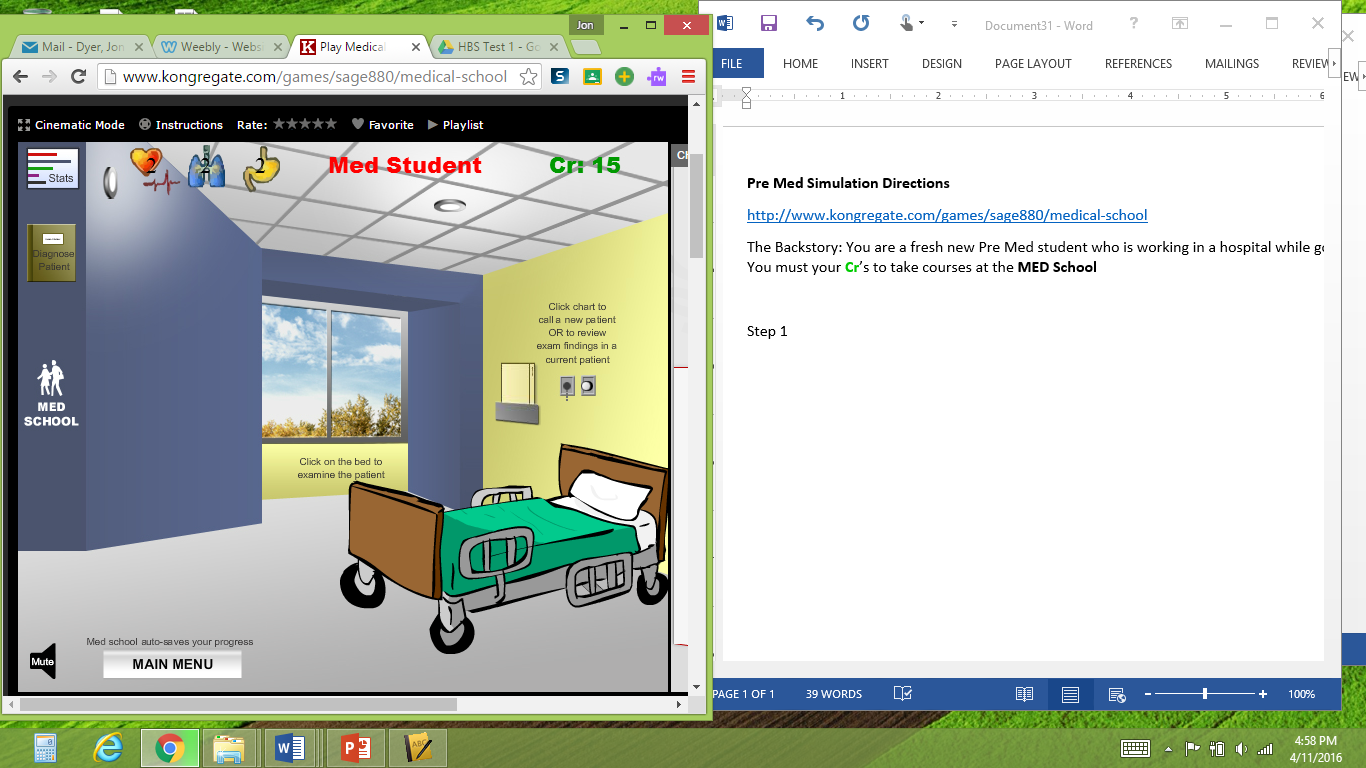 The more courses you take, the better you can help your patients. When you successfully Diagnose Patients (upper left corner), you earn more Cr’s so you can take more courses. When diagnosing patients, make sure to look at the Symptoms tab as it will help you narrow down which disease the patient has.Step 1: Click on  to take all the Pathology and/or Physical Exam courses you can. Then click BACK to return to the hospital.Step 2: Click on   to call a new patien, read the report then click back. 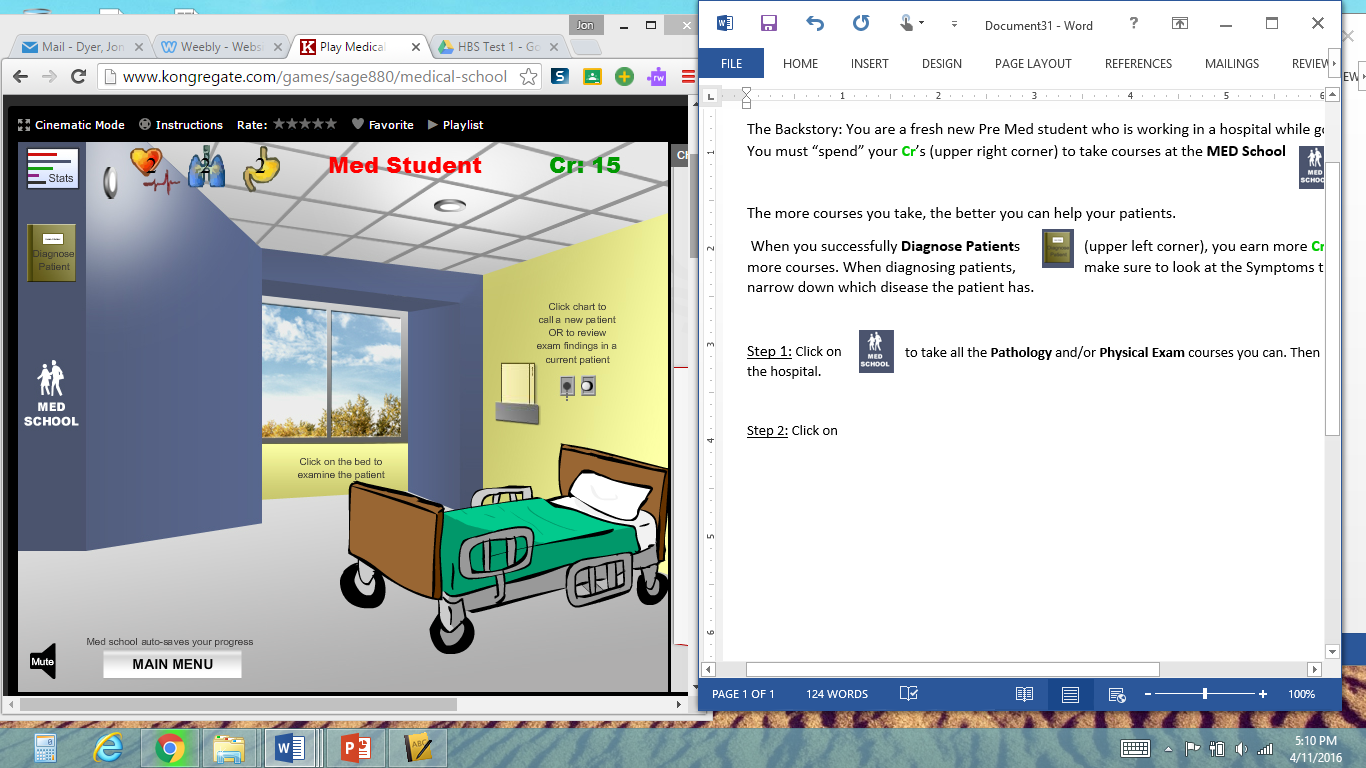 Step 3: (You will have to skip this step for the first few patients, so go strait to Step 4 untill you are promoted) Click on the person sitting in the hospital bed and use what ever tools you have unlocked to better asses what is wrong woth the patient. Click BACK.Step 4: Click on  to diagnose the patient’s disease (use the SYMPTOMS tab to help you narrow down the disease). The nurse will verify you choice. If you are right, then you will earn Cr’s to spend in MED SCHOOL. If you are wrong, then start back at Step 1.Good Luck and don’t forget to read carefully.